Heart Failure Clinic Referral Form            (Items with ** are required for processing)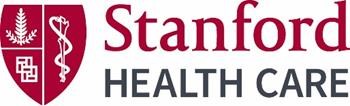 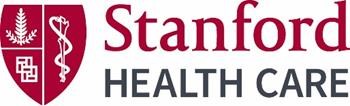  Routine (within 1 month)   URGENT (within 1 week)Patient Information Reason for ReferralReferring Provider Information 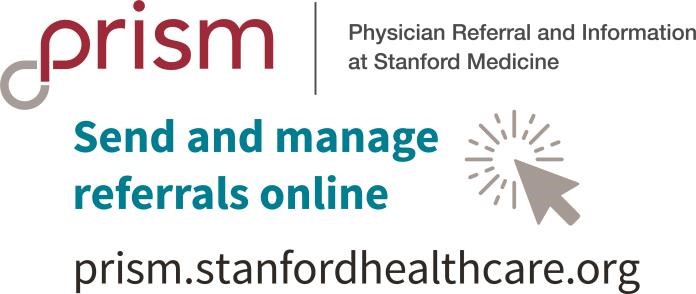 Last Name, First Name**DOB**DOB**Gender**  Male  FemalePhone**Phone**Phone**Address** City** State**  ZIP Code** ZIP Code** Secondary Contact:   Secondary Contact:   Secondary Contact:   Cardiac Diagnosis/ ICD 10 (list all) **
Cardiac Diagnosis/ ICD 10 (list all) **
Date of last Echocardiogram**Ejection Fraction**Date of last NT-proBNP or BNP**Result**Previous Cardiac Testing & date (i.e. angiogram, catheterization) **Previous Cardiac Testing & date (i.e. angiogram, catheterization) **Physician Requested:                                If physician requested is unavailable, can patient be seen by another provider?  Yes  No, contact referring providerPhysician Requested:                                If physician requested is unavailable, can patient be seen by another provider?  Yes  No, contact referring providerService Requested** Heart Failure Consult  Heart Failure 2nd Opinion  VAD/ Transplant Evaluation  Arrhythmia Management  Cardiothoracic Surgery  Cardiac Oncology  Amyloidosis  General CardiologyService Requested** Heart Failure Consult  Heart Failure 2nd Opinion  VAD/ Transplant Evaluation  Arrhythmia Management  Cardiothoracic Surgery  Cardiac Oncology  Amyloidosis  General CardiologyReferring Provider Name** PCP Name Practice Name** Office Address** City** State**  ZIP Code** NPI Number  Phone** Fax** Provider Specialty  Provider Specialty  